ANIMATLON 2018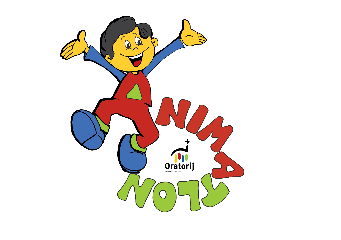 Želimlje, 1. september 2018Izjava o prevzemu odgovornostiIme in priimek: 	______________________Oratorij (kraj):	______________________Prevzemam odgovornost za vse morebitne poškodbe, ki bi jih dobil na dogodku Animatlon 2018, in se zavezujem, da z nespametnim početjem ne bom ogrožal sebe in drugih (obkroži):	DA 					NE (Udeležba na progi brez tega soglasja ni mogoča!)
Soglašam z objavo svojih fotografij in videoposnetkov, ki bodo nastali na Animatlonu 2018, v promocijske namene Oratorija in projekta Animatlon:	DA 					NE Podpis: 		______________________